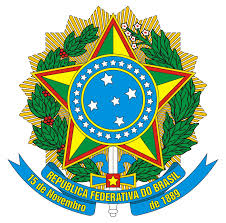 SERVIÇO PÚBLICO FEDERALUNIVERSIDADE FEDERAL DO SUL E SUDESTEPARÁPRÓ-REITORIA DE DESENVOLVIMENTO E GESTÃO DE PESSOASFICHA DE AVALIAÇÃO DO SERVIDOR EM ESTÁGIO PROBATÓRIOINSTRUÇÕES- CONSIDERAÇÕES:Esta Avaliação de Estágio Probatório deve ser realizada por Comissão instituída para tal fim, conforme Art. 27 e 28 da Resolução Nº 1.439/2016 do CONSAD, e procedimentos adotados para sua execução.A comissão poderá utilizar como parâmetro para avaliar o servidor, a sua avaliação de desempenho institucional anual (no caso de servidores técnico-administrativos) e ainda folha de ponto e demais registros de trabalho do servidor.Caso seja utilizado tais instrumentos, os mesmos devem ser anexados a esta ficha de avaliação e devem compor a avaliação de estágio probatório (original e/ou cópia).Os fatores que serão considerados para a Avaliação de Estágio Probatório do Servidor são: assiduidade, disciplina, iniciativa, responsabilidade e produtividade, de acordo com o Art. 20, sobre Estágio Probatório, da Lei 8.112/1990.As notas devem ser atribuídas, conforme tabela constante no item II desta instrução, de acordo com o Art. 17 da Resolução Nº 1.439/2016 do CONSAD.Será considerado aprovado no estágio probatório o servidor que obtiver na avaliação resultado final igual ou superior a 60% (pontuação 6,0), conforme estabelecido no Art. 32 da Resolução Nº 1327/2011 do CONSAD.– TABELA DE ATRIBUIÇÃO DE NOTASTABELA PARA ATRIBUIÇÃO DE NOTAS À AVALIAÇÃO DE ESTÁGIO PROBATÓRIO**Fonte: Artigo 17 da Resolução 1.327/2011 do Conselho de Administração.- AVALIAÇÃO DE ESTÁGIO PROBATÓRIO IDENTIFICAÇÃOAVALIAÇÃONas questões a seguir, a Comissão de Avaliação deverá atribuir uma nota a cada fator estabelecido. Os fatores relacionados abaixo: assiduidade, disciplina, capacidade de iniciativa, responsabilidade e produtividade estão descritos no Art. 20, sobre Estágio Probatório, da Lei 8.112/1990.A seguir, descreva sugestões de melhororia quanto as atividades desenvolvidas, peculiaridades do serviço, utilização de recursos e dificuldades encontradas. (Campo opcional)RESULTADO FINAL DA AVALIAÇÃO DE ESTÁGIO PROBATÓRIO* A nota final é calculada pela média aritmética das notas atribuídas aos fatores (somam-se as notas e divide- se por cinco).Comissão de Avaliação:Declaro para os devidos fins que tomei conhecimento do resultado final de minha avaliação de estágio probatório nesta data:Data: 	/ 	/ 	Assinatura do servidor avaliadoNOTACONCEITO0 a 4,99Desempenho Insuficiente5,0 a 6,99Desempenho Regular7 a 8,99Desempenho Bom9,0 a 10,0Desempenho Excelente1. Identificação do servidor1. Identificação do servidor1. Identificação do servidor1. Identificação do servidor1. Identificação do servidorNome:Matrícula SIAPE:e-mail:Cargo:Função:Fone para contato:Lotação:Setor de Trabalho:Data de entrada em exercício:Chefia imediata:Fone para contato:e-mail:Período:Início:Término:1 – Assiduidade (frequência/ regularidade/ pontualidade e permanência)NOTACONCEITOFalta ao trabalho, com justificativa.É pontual.Permanece no local de trabalho durante o expediente.É dedicado ao trabalho e evita interrupções e interferências prejudiciais.2 – Disciplina (compromisso com as normas, princípios e valores da instituição)NOTACONCEITOAge de acordo com as normas e princípios da Instituição.Aceita com facilidade as instruções e orientações e cumpre com presteza as atribuições e encargos recebidos.Respeita a hierarquia funcional.Quando recebe orientações, acata-as e procura modificar-se, tentando desenvolver-se profissionalmente.3 – Capacidade de iniciativa (apresentação de soluções simples, inovadoras, viáveis e adequadas para resolução de problemas)NOTACONCEITOBusca e/ou propõe soluções e age em tempo oportuno, sempre que a situação assim requeira, no âmbito de sua autonomia.Busca por iniciativa própria superar dificuldades e carências profissionais.Encaminha correta e adequadamente os assuntos que fogem à sua alça decisória.É criativo, apresenta ideias, sugestões e críticas construtivas.4 – Responsabilidade (capacidade de assumir compromissos, cumprir obrigações e responder pelos resultados decorrentes de suas decisões)NOTACONCEITOAssume as obrigações do trabalho com compromisso, dedicação, procurando atender aos objetivos institucionais.Capaz de atender satisfatoriamente a demanda daquele que busca o serviço do setor.Capaz de atender as expectativas da área em que atua.Guarda sigilo sobre as informações confidenciadas do seu trabalho, que forem repassadas ou as que teve acesso.5 – Produtividade (comprometimento com a qualidade e resultados das atividades)NOTACONCEITOEficiente na execução das atividades, em termos da quantidade especificada e da qualidade exigida.Coopera e participa efetivamente dos trabalhos de equipe, para alcançar os objetivos propostos.Organiza as tarefas e esmera-se na execução.Estabelece prioridade visando ao cumprimento de prazos e natureza do processo em análise.A Comissão de Avaliação do Estágio Probatório, tendo em vista os fatores avaliados e os critérios de aptidão e capacidade, previstos no Art. 20 da Lei 8.112/1990 considera o servidor: (   ) Aprovado	(    ) Não-AprovadoNota Final*:	  Conceito:Data: 	/ 	/ 	Nome:Nome:Cargo:Cargo:Lotação:Lotação:Assinatura:Assinatura:Nome:Nome:Cargo:Cargo:Lotação:Lotação:Assinatura:Assinatura: